nr 46/2020 (869)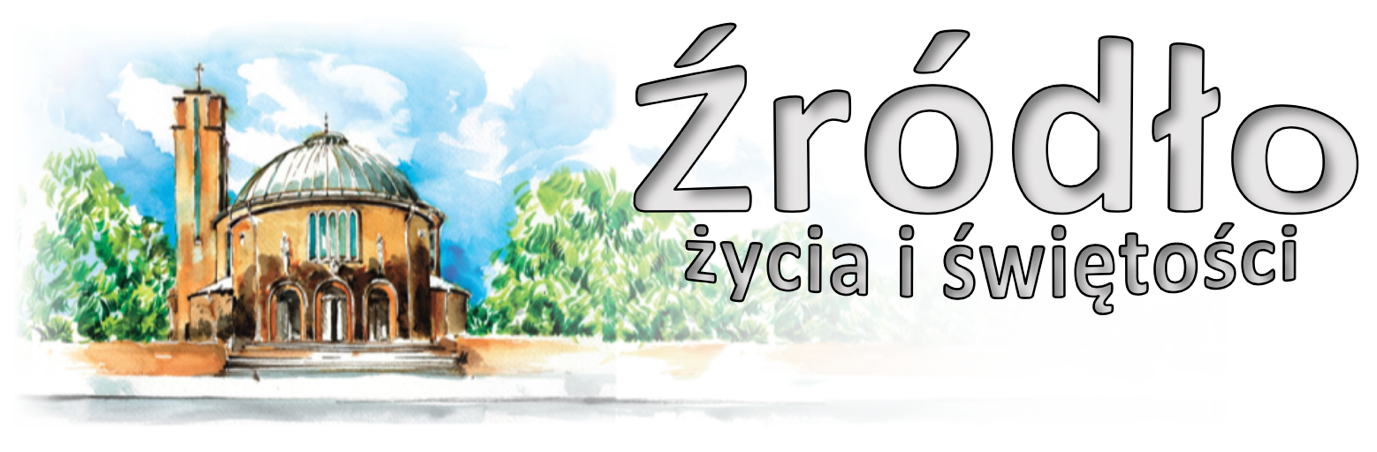 15 listopada 2020 r.gazetka rzymskokatolickiej parafii pw. Najświętszego Serca Pana Jezusa w RaciborzuXXXIII niedziela zwykłaEwangelia według św. Mateusza (25,14-30)„Jezus opowiedział uczniom tę przypowieść: Pewien człowiek, mając się udać w podróż, przywołał swoje sługi i przekazał im swój majątek. Jednemu dał pięć talentów, drugiemu dwa, trzeciemu jeden, każdemu według jego zdolności, i odjechał. [...] Po dłuższym czasie powrócił pan owych sług i zaczął rozliczać się z nimi. Wówczas przyszedł ten, który otrzymał pięć talentów. Przyniósł drugie pięć i rzekł: Panie, przekazałeś mi pięć talentów, oto drugie pięć talentów zyskałem. Rzekł mu pan: Dobrze, sługo dobry i wierny! Byłeś wierny w rzeczach niewielu, nad wieloma cię postawię: wejdź do radości twego pana! [...] Przyszedł i ten, który otrzymał jeden talent, i rzekł: Panie, wiedziałem, żeś jest człowiek twardy: chcesz żąć tam, gdzie nie posiałeś, i zbierać tam, gdzieś nie rozsypał. Bojąc się więc, poszedłem i ukryłem twój talent w ziemi. Oto masz swoją własność! Odrzekł mu pan jego: Sługo zły i gnuśny! Wiedziałeś, że chcę żąć tam, gdzie nie posiałem, i zbierać tam, gdziem nie rozsypał. Powinieneś więc był oddać moje pieniądze bankierom, a ja po powrocie byłbym z zyskiem odebrał swoją własność. Dlatego odbierzcie mu ten talent, a dajcie temu, który ma dziesięć talentów. Każdemu bowiem, kto ma, będzie dodane, tak że nadmiar mieć będzie. Temu zaś, kto nie ma, zabiorą nawet to, co ma. A sługę nieużytecznego wyrzućcie na zewnątrz - w ciemności! Tam będzie płacz i zgrzytanie zębów.”Dobrze, sługo dobry i wierny! Byłeś wierny w rzeczach niewielu, nad wieloma cię postawię: wejdź do radości twego pana!” (Mt 25,23). Zbliżając się do końca roku liturgicznego, Kościół przypomina nam słowa Pana wzywające nas do czuwania w oczekiwaniu Jego powrotu. Powinniśmy przygotować się na to, dając prostą, lecz zdecydowaną odpowiedź na wezwanie do nawrócenia, które Jezus do nas kieruje polecając nam przeżywać Ewangelię jako emocję, nadzieję oczekiwanie. Dzisiaj Odkupiciel opowiada przypowieść o talentach, aby nam pokazać, że tych, którzy należą do Niego w wierze i żyją aktywnie w oczekiwaniu Jego powrotu, można porównać ze „sługą dobrym i wiernym”, który w sposób rozumny, sprawnie i owocnie zarządza dobrami nieobecnego pana. Co oznacza talent? W sensie literalnym oznacza wielkiej wartości monetę będącą w użyciu w czasach Jezusa. W sensie przenośnym oznacza „dary”, które są udziałem każdego konkretnego człowieka: zespół przymiotów, w które podmiot osobowy, w swoim całokształcie psychofizycznym jest wyposażony „przez naturę”. Jednakże przypowieść wykazuje, że te zdolności są równocześnie darem Stwórcy „danym”, „przekazanym” każdemu człowiekowi. Te „dary” są różne i wielopostaciowe. Potwierdza to obserwacja życia ludzkiego, w którym widoczna jest rozmaitość i bogactwo talentów, jakie posiadają ludzie. Opowiadanie Jezusa podkreśla z naciskiem, że każdy „talent” jest wezwaniem i zobowiązaniem do określonej pracy nad sobą samym i pracy dla innych. Czyli potwierdza konieczność ascezy osobistej, połączonej z aktywnością dla dobra brata.św. Jan Paweł II, 1984 rOgłoszenia z życia naszej parafiiPoniedziałek – 16 listopada 2020 – Rocznica poświęcenia Katedry w Opolu 		Mt 16,13-19	  630			Za †† Adelę Staszków i Czesławę Kuzdrowską oraz wszystkich †† z ich rodzin	  900			Za †† rodziców i teściów Annę i Pawła, Annę i Jana, siostrę Helenę, braci Gintra i Augusta i dusze w czyśćcu cierpiące	1700			Adoracja w duchu wynagrodzenia za grzechy przeciw Bogu i życiu ludzkiemu	1730			Różaniec za chorych, Służbę Zdrowia i o ustanie epidemii	1800	1.	Za †† rodziców Magdalenę i Józefa Świerczek, ich rodziców, braci, siostry i dusze w czyśćcu cierpiące			2.	Za † Władysława Kobzę w 25. rocznicę śmierci			3.	Za † Danutę WejkowskąWtorek – 17 listopada 2020 – św. Elżbiety Węgierskiej, zakonnicy 			Łk 19,1-10	  630	1.	Z okazji urodzin Grzegorza Pączko o błogosławieństwo Boże i opiekę Matki Bożej			2.	Za † Zbigniewa Kalinkę (od rodziny Gwizdałów, Sewerynów i Kalinka)	  800			W języku niemieckim: Für verstorbene Eltern Brigitte und Heinz Mateja	1700			Adoracja w duchu wynagrodzenia za grzechy przeciw Bogu i życiu ludzkiemu	1730			Różaniec za chorych, Służbę Zdrowia i o ustanie epidemii	1800	1.	Za †† rodziców Elżbietę i Ryszarda Wieczorek, dziadków z obu stron oraz pokrewieństwo			2.	W intencji Iwony Kobza z okazji 50. rocznicy urodzin o błogosławieństwo Boże, potrzebne łaski i opiekę Matki BożejŚroda – 18 listopada 2020 – bł. Karoliny Kózkówny, dziewicy i męczennicy 		Łk 19,11-28	  630			Za †† Michała, Emilię, Helenę, Konstancję, Genowefę, Stanisława, Wacława, Karolinę i Krzysztofa z rodziny Arciemowicz oraz Dionizego z rodziny Koleśnik o spokój i zbawienie dusz	  900			Do Bożej Opatrzności z podziękowaniem za otrzymane łaski, z prośbą o dalsze dla Joanny z okazji 80. rocznicy urodzin oraz o zdrowie i Boże błogosławieństwo w rodzinie	1700			Adoracja w duchu wynagrodzenia za grzechy przeciw Bogu i życiu ludzkiemu	1730			Różaniec za chorych, Służbę Zdrowia i o ustanie epidemii	1800	1.	Za †† Annę i Alberta Machowskich, Marię i Jerzego Kosorz oraz dusze w czyśćcu cierpiące o radość wieczną			2.	Za † Jerzego Kuzara w 1. rocznicę śmierciCzwartek – 19 listopada 2020 								Łk 19,41-44	  630			Za † szwagra Alojzego Cyroń w 1. rocznicę śmierci, †† żonę Annę, rodziców i rodzeństwo z obu stron	1630			Spowiedź dla dzieci z klas IV i V	1700			Adoracja w duchu wynagrodzenia za grzechy przeciw Bogu i życiu ludzkiemu	1730			Różaniec za chorych, Służbę Zdrowia i o ustanie epidemii	1800	1.	Za †† rodziców Głombik, Porydzaj, Świerczek i wszystkich †† z pokrewieństwa			2.	Za † tatę Leona w 100. rocznicę ziemskich urodzin			3.	Przez wstawiennictwo Matki Bożej z okazji 75. rocznicy urodzin Krystyny Katarzyny z podziękowaniem za otrzymane łaski, z prośbą o Boże błogosławieństwo i zdrowie dla jubilatki i całej rodzinyPiątek – 20 listopada 2020 – św. Rafała Kalinowskiego, kapłana 			Łk 19,45-48	  630			Za †† rodziców Otolię i Konstantego Borysowicz oraz siostrę Barbarę	  900			Za † Thomasa Weselok	1500			Koronka do Bożego Miłosierdzia	1700			Adoracja w duchu wynagrodzenia za grzechy przeciw Bogu i życiu ludzkiemu	1730			Różaniec za chorych, Służbę Zdrowia i o ustanie epidemii	1800	1.	Za †† rodziców Marię i Kazimierza Orzechowskich oraz za †† z rodziny			2.	Za † mamę Janinę Papaj w rocznicę urodzin i za † tatę Juliana Papaj	1900			Młodzieżowa: Sobota – 21 listopada 2020 – Ofiarowanie NMP 					Łk 20,27-40	  630	1.	Za † Julian Bednarz w rocznicę urodzin, †† rodziców z obu stron			2.	Za † Helenę Konior w 30. dzień	1700			Adoracja w duchu wynagrodzenia za grzechy przeciw Bogu i życiu ludzkiemu	1730			Różaniec za chorych, Służbę Zdrowia i o ustanie epidemii	1800			W sobotni wieczór: 1. Do Miłosierdzia Bożego za † zięcia Leszka Szewczyk w 14. rocznicę śmierci, †† męża Tadeusza, brata Edwarda, rodziców, teściów, dziadków z obu stron i dusze w czyśćcu cierpiące			2.	Za † Monikę Zawisz w rocznicę śmierci, †† rodziców, teściów i dusze w czyśćcu cierpiące			3. W intencji Liturgicznej Służby Ołtarza: kandydatów, ministrantów i lektorów oraz ich rodzin o Boże błogosławieństwo	2000			Czuwanie dla młodzieży (katecheza, Adoracja, Eucharystia, bez przerwy i spotkania)Niedziela – 22 listopada 2020 – Jezusa Chrystusa, Króla WszechświataEz 34,11-12.15-17; 1 Kor 15,20-26.28; Mt 25,31-46	  700			Do Miłosierdzia Bożego za † Małgorzatę Paskuda w 4. rocznicę śmierci, †† męża Maksymiliana, Marię Targacz, Józefa Gajda, dziadków i wszystkich †† z rodziny	  830			Godzinki o Niepokalanym Poczęciu NMP	  900			Za †† brata Romana Szurek w 29.rocznicę śmierci, mamę Bronisławę w 25. rocznicę śmierci, ojca Józefa i brata Tadeusza Szurek, dziadków Agnieszkę i Stefana Szurek, Eudokię i Justyna Jojczuk, ciocię Celinę Falkiewicz i Stanisławę Leśniewską	1030			W intencji Krystyny z okazji 70.rocznicy urodzin z podziękowaniem za odebrane łaski, z prośbą o Boże błogosławieństwo w rodzinie	1030			W kaplicy pod kościołem dla dzieci z rodzicami:  W intencji rodziny Staroń, dziękczynna za dar zdrowia, z prośbą o Boże błogosławieństwo	1200			Ku czci św. Katarzyny w intencji pracujących, emerytowanych i wszystkich zmarłych kolejarzy	1500			Dodatkowa Msza Święta: W intencji chorych Parafian, przebywających w naszym szpitalu, za Służbę Zdrowia oraz o ustanie epidemii	1600			Dodatkowa Msza Święta: Za †† Ludwikę i Władysława Wierzyckich	1700			Dodatkowa Msza Święta: Za †† rodziców Rozalię i Zygmunta Komarnickich oraz †† pokrewieństwo	1800			Za † męża Stanisława Majewskiego w 12. rocznicę śmierci, †† rodziców, rodzeństwo: Zofię i Władysława oraz Irenę Majewską	1900			Adoracja w duchu wynagrodzenia za grzechy przeciw Bogu i życiu ludzkiemu oraz Różaniec za chorych, Służbę Zdrowia i o ustanie epidemiiW tym tygodniu modlimy się: w intencji chorych, Służby Zdrowia i o ustanie epidemiiPrzypominamy, że w kościele może przebywać do 80 osób. W związku z tym, aby każdy miał możliwość w uczestniczenia w Eucharystii odprawimy dodatkowe Msze Święte po południu (o godz. 1600 i 1700). Najbardziej uczęszczane Msze Święte są zazwyczaj o 900 oraz 1030. Usilnie zachęcamy do wyboru innych pór, zwłaszcza dodatkowych godzin Mszy Świętych. Przypominamy o możliwości uczestnictwa w kaplicy pod kościołem (jest tam nagłośnienie). Dodatkowo będzie też nagłośniony teren wokół wieży. Prosimy o zachowanie maksymalnego dystansu. Osoby starsze prosimy, aby rozważyły czy nie skorzystać z dyspensy od obowiązku uczestnictwa w niedzielnej Mszy. Ponieważ wiele osób jest uwięzionych w domach z powodu choroby, czy też kwarantanny warto zainteresować się bliskimi i sąsiadami i ich podstawowymi potrzebami. Osoby, które potrzebują pomocy w formie np. zakupów mogą zadzwonić na parafialny telefon 32 415 31 20.Dzisiaj o 1400 Msza Trydencka, o 1530 Różaniec, dodatkowe Msze o 1600 i 1700. Adoracja z modlitwą za chorych po wieczornej Mszy.Codziennie w tygodniu o 1700 Adoracja indywidualna w duchu wynagrodzenia za grzechy przeciw Bogu i życiu ludzkiemu oraz o 1730 Różaniec za chorych, Służbę Zdrowia i o ustanie epidemii. Przypominamy, że Penitencjaria Apostolska zdecydowała, że odpust zupełny dla osób nawiedzających cmentarz i modlących się za zmarłych może być przeniesiony na inne osiem dni listopada. Dni te, dowolnie wybrane przez poszczególnych wiernych, mogą być od siebie oddzielone. Również odpust zupełny związany z dniem 2 listopada może być przeniesiony na inny dzień listopada, dowolnie wybrany przez poszczególnych wiernych. Osoby starsze, chore i ci wszyscy, którzy z poważnych powodów nie mogą opuścić domu, mogą uzyskać odpust zupełny, jeśli tylko będą się łączyć duchowo z wiernymi, którzy pobożnie nawiedzają miejsca święte.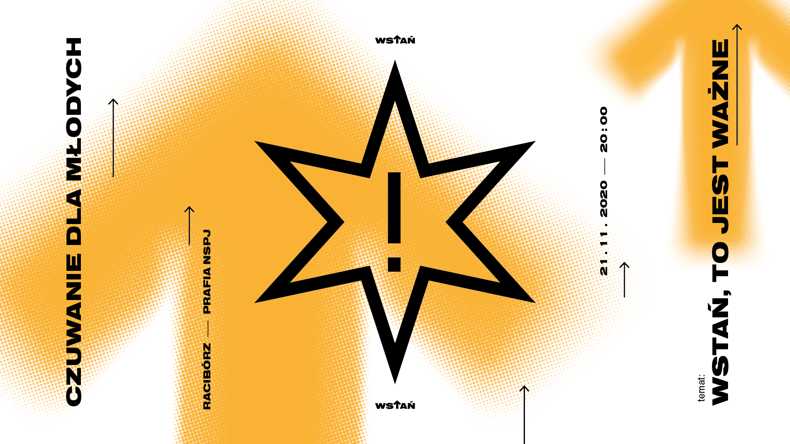 Wszystkich kandydatów do bierzmowania prosimy o wypełnienie formularza zamieszczonego na stronie parafialnej. Celem jest podanie adresu mailowego, co umożliwi zorganizowanie spotkań on-line.W poniedziałek o 1900 w domu katechetycznym rozpoczęcie nauk przedmałżeńskich. Kolejne spotkania będą uzależnione od ilości osób.W czwartek okazja do spowiedzi dla dzieci z klas IV oraz V.W sobotę w naszym kościele czuwanie dla młodzieży. Rozpoczęcie o godz. 2000.W sobotę wieczorem Msza w intencji Liturgicznej Służby Ołtarza, w niedzielę o 1200 w intencji kolejarzy. Za tydzień Niedziela Chrystusa Króla, ostatnia niedziela w roku liturgicznym. Dodatkowe Msze Święte o 1500, 1600 i 1700.Przed kościołem do nabycia: nasza parafialna gazetka „Źródło”, Gość Niedzielny. Kolekta dzisiejsza przeznaczona jest na bieżące potrzeby parafii. Dziś także, w trzecią niedzielę miesiąca dodatkowa zbiórka na cele remontowe.Za wszystkie ofiary, kwiaty i prace przy kościele składamy serdeczne „Bóg zapłać”. W minionym tygodniu odeszli do Pana:Szymon Mederski, lat 68, zam. na ul. Dworskiej;Małgorzata Łukawska, lat 72, zam. na ul. Pomnikowej; Krystyna Pilny, lat 64, zam. na ul. Pszczyńskiej; Marianna Szymula, lat 85, zam. na ul. Kossaka; Bernard Wycisk, l. 68, zam. na ul. Katowickiej ;Jerzy Drzymała, lat 71, zam. na ul. Słowackiego (poniedziałek, 16 XI 2020 o 12.oo)Kazimierz Frydman, lat 73, zam. na ul. Katowickiej (poniedziałek 16 XI 20 o 11.oo)Jan Szczepanik, lat 87, zam. na ul. Gwiaździstej, (wtorek, 17 XI 2020 o 13.oo)Władysława Klimowska, lat 73, ul. Chełmońskiego (czwartek, 19 XI 20 o 12.oo)Irena Mokrzycka-Sokół, lat 92, ul. Waryńskiego (piątek, 20 XI 2020 o 13.oo)Andrzej Hermanowski, lat 86, zam. na ul. Dworskiej (piątek, 20 XI 2020 o 11.oo)Zofia Martynus, lat 74, zam. na ul. Katowickiej (poniedziałek, 23 XI 2020 o 11.oo)Wieczny odpoczynek racz zmarłym dać Panie. 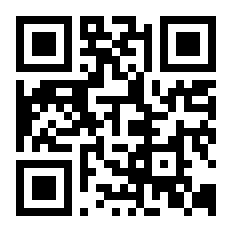 